На   очередном  плановом  заседании  Совета   по профилактике  правонарушений    и преступности   рассмотрено  было    поведение  4-х несовершеннолетних учащихся  по вопросу  успеваемости,  невыполнение учениками  учебных заданий  в период ДО. По итогу  заседания членами Совета законные  представители  ознакомлены    со ст.127 КРКобАП и предупреждены  о том, что в случае  неисполнения  своих родительских  обязанностей      в отношении их  будут приняты меры административного воздействия. 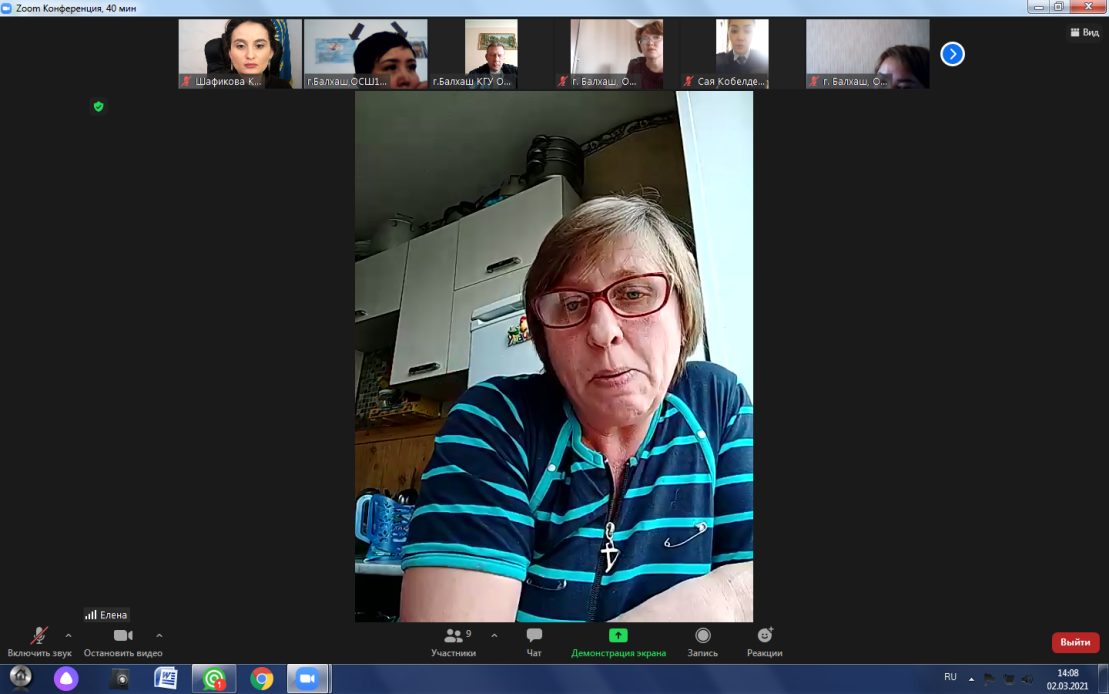 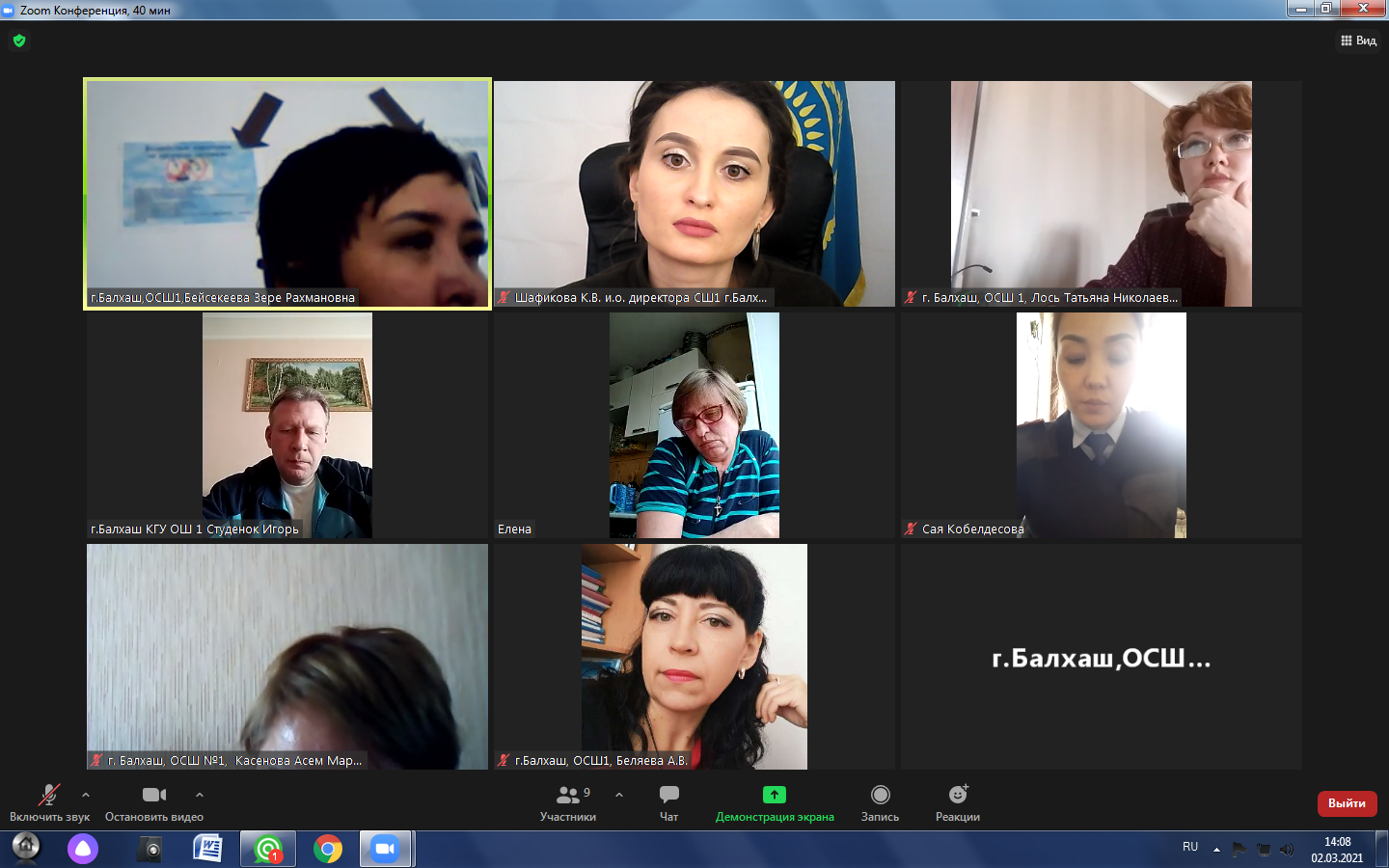 